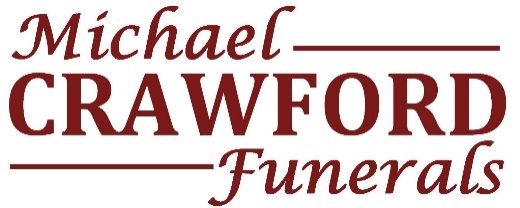 Personal DetailsSurname ____________________________________Given name(s) ________________________________Religion _____________________________________Residential Address ____________________________________________________________________________________________________________________Name of Executor of Will ____________________________________________Funeral DetailsFuneral Preference:          Burial Preferred Cemetery____________________________________________          CremationAshes to be placed____________________________________________Preferred Service Location (eg. Chapel, Church, Graveside)____________________________________________Preferred Minister or Civil Celebrant____________________________________________Clubs or Societies to be notified____________________________________________________________________________________________________________________________________Special WishesI would like the following pieces of music to be played at my Service _________________________________________________________________________________________________________________________I would like the following people to carry my coffin (If required) __________________________________________________________________________________________________________________________I would like the following people to speak at my service __________________________________________________________________________________I prefer the following flowers for my Coffin____________________________________________I prefer Mourners to give flowers or donations to a particular charity __________________________________________________________________________Other Special Instructions _______________________________________________________________________________________________________________While this is not a legally binding document, I have given considerable thought to the above details, please ensure they are carried out.Signed ______________________________________Dated _______________________________________